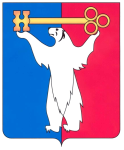 РОССИЙСКАЯ ФЕДЕРАЦИЯКРАСНОЯРСКИЙ КРАЙНОРИЛЬСКИЙ ГОРОДСКОЙ СОВЕТ ДЕПУТАТОВР Е Ш Е Н И ЕО внесении изменений в решение Городского Совета от 07.04.2009 № 18-437«Об утверждении Положения о Снежногорском территориальном управлении Администрации города Норильска»В соответствии с Федеральными законами от 06.10.2003 №131-Ф3 «Об общих принципах организации местного самоуправления в Российской Федерации», от 05.04.2013 №44-ФЗ «О контрактной системе в сфере закупок товаров, работ, услуг для обеспечения государственных и муниципальных нужд», от 29.12.2012 №273-ФЗ «Об образовании в Российской Федерации, Уставом муниципального образования город Норильск, Городской СоветРЕШИЛ:1. Внести в Положение о Снежногорском территориальном управлении Администрации города Норильска, утвержденное решением Городского Совета от 07.04.2009 № 18-437 (далее – Положение), следующие изменения:1.1. Пункт 1.1 Положения изложить в следующей редакции:«1.1. Снежногорское территориальное управление Администрации города Норильска (далее – Снежногорское территориальное управление) является структурным подразделением (территориальным органом) Администрации города Норильска, созданным для оперативного решения вопросов местного значения на территории поселка Снежногорск.».1.2. Пункт 1.9 Положения изложить в следующей редакции:«1.9. Снежногорское территориальное управление осуществляет свою деятельность во взаимодействии со структурными подразделениями (отраслевыми (функциональными) и территориальными органами) Администрации города Норильска, организациями всех форм собственности на территории муниципального образования город Норильск, федеральными и краевыми органами государственного надзора и контроля, общественными организациями.».1.3. Раздел 2 Положения изложить в следующей редакции:«2. Основные задачи«2.1. Проведение единой политики Администрации города Норильска в целях комплексного развития поселка Снежногорск.2.2. Выполнение функций, возложенных на Снежногорское территориальное управление правовыми актами органов местного самоуправления муниципального образования город Норильск, а также настоящим Положением, по созданию условий для жизнеобеспечения населения на территории поселка Снежногорск муниципального образования город Норильск.2.3. Обеспечение исполнения нормативных правовых актов Российской Федерации, Красноярского края, органов местного самоуправления муниципального образования город Норильск по вопросам деятельности территориальных органов Администрации города Норильска.2.4. Оперативное решение вопросов местного значения на территории  поселка Снежногорск, предусмотренных действующим законодательством.».1.4. Пункт 3.10 Положения изложить в следующей редакции:«3.10. Обеспечивает условия и осуществляет контроль за содержанием, функционированием, ремонтом и развитием муниципальных учреждений общедоступного и бесплатного дошкольного, начального общего, основного общего, среднего общего образования и дополнительного образования детей на территории поселка Снежногорск.».1.5. Пункт 3.11 Положения изложить в следующей редакции:«3.11. Участвует в создании условий для оказания на территории поселка Снежногорск медицинской помощи населению в соответствии с территориальной программой государственных гарантий бесплатного оказания гражданам медицинской помощи.».1.6. Пункт 3.23 Положения изложить в следующей редакции:«3.23. Осуществляет муниципальный контроль в соответствии с федеральным законодательством, законодательством Красноярского края, иными нормативными правовыми актами органов государственной власти, муниципальными правовыми актами органов местного самоуправления муниципального образования город Норильск.».1.7. Дополнить Положение новым пунктом 3.24 следующего содержания:«3.24. Осуществляет функции муниципального заказчика, не переданные уполномоченному органу на определение конкурентными способами поставщиков (подрядчиков, исполнителей), при осуществлении закупок для муниципальных нужд.».1.8. Пункты 3.24 - 3.27 Положения считать пунктами 3.25 - 3.28 соответственно.1.9. В пунктах 4.1, 4.2 Положения слова «структурных подразделений Администрации города Норильска, ее территориальных исполнительно-распорядительных органов, самостоятельных отделов» заменить словами «структурных подразделений (отраслевых (функциональных) и территориальных органов) Администрации города Норильска».2. Поручить Руководителю Администрации города Норильска                    Позднякову Е.Ю.  определить должностное лицо, уполномоченное подготовить и представить в Межрайонную инспекцию Федеральной налоговой службы № 25 по Красноярскому краю документы для государственной регистрации изменений в Положение о Снежногорском территориальном управлении Администрации города Норильска, в установленном законодательством порядке.3. Контроль исполнения решения возложить на председателя комиссии Городского Совета по законности и местному самоуправлению Соломаху Л.А.4. Решение вступает в силу со дня принятия.« 20 » мая 2014 год№ 17/4-373Глава города НорильскаО.Г. Курилов